RLM-Aシリーズ　　　　　　　　　　　　　　【特徴・用途】RLM-Aシリーズは、出力安定性と安全性を考慮した駆動ドライバを搭載しております。レーザー発振部とAC100Vコンセントの間にスライドスイッチがあり、ONの間はレーザーが出力され、OFFにすると切れるようになっております。　　　　　　　　　　　　　　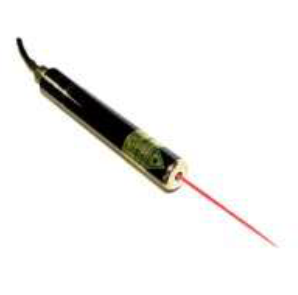 建築・土木・・・・・・・作業の基準として　　　　　　　　　生産上の位置決め・・・・切断面の位置決め、製品のガイド光センサ関連・・・・・・・凹凸や濃度の判定、形状認識画像処理・・・・・・画像処理の光源、形状認識　　　　　　　　　　　　　仕様型式型式MODELRLM-A2RLM-A3出力<1ｍW(クラス2)3ｍW波長635nm635nm形状φ13.5ｍｍ×100ｍｍφ13.5ｍｍ×100ｍｍビームモード楕円楕円ビーム拡がり角2.0ｍrad以下2.0ｍrad以下ｳｫｰﾑｱｯﾌﾟ時間1分以下1分以下出力安定性±3％@2H±3％@2H動作温度+0℃~+40℃+0℃~+40℃寿命10000H10000H保証期間1年間1年間レーザー電源ACアダプターACアダプター